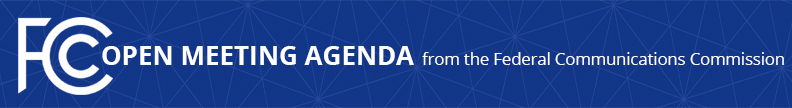 Media Contact: Will Wiquistwill.wiquist@fcc.govFor Immediate ReleaseFCC ANNOUNCES TENTATIVE AGENDA FOR JULY OPEN MEETING  -- WASHINGTON, June 23, 2022—Federal Communications Commission Chairwoman Jessica Rosenworcel announced that the items below are tentatively on the agenda for the July Open Commission Meeting scheduled for Thursday, July 14, 2022:Enhanced Competition Incentive Program for Wireless Radio Services – The Commission will consider a Report and Order and Second Further Notice of Proposed Rulemaking that would incentivize beneficial transactions for small carriers, Tribal nations, and rural interests.  (WT Docket No. 19-38)Updating the Intercarrier Compensation Regime to Eliminate Access Arbitrage – The Commission will consider a Further Notice of Proposed Rulemaking to modify its access stimulation rules to address ongoing harmful arbitrage of the Commission’s intercarrier compensation regime that imposes costs ultimately borne by interexchange carriers and their customers.  (WC Docket No. 18-155)Supporting Survivors of Domestic and Sexual Violence – The Commission will consider a Notice of Inquiry seeking comment on ways in which it can assist survivors of domestic violence, sexual violence, dating violence, intimate partner violence, human trafficking, or stalking through the Commission’s Lifeline and Affordable Connectivity Programs.  The Notice also seeks comment on how the Commission might protect survivors’ communications records with support organizations.  (WC Docket Nos. 11-42, 21-450, 22-238)Updating Resources Used to Determine Local TV Markets – The Commission will consider a Notice of Proposed Rulemaking that would begin the process of updating its rules to use the most up-to-date market information for determining a television station’s local market for carriage purposes.  (MB Docket No. 22-239)Removing Obsolete Analog-Era Provisions from Part 74 Rules – The Commission will consider an Order and Sixth Notice of Proposed Rulemaking that would amend its Part 74 rules for low-power television and television translators to remove obsolete rules for analog TV operations.  (MB Docket No. 03-185)Enforcement Bureau Action – The Commission will consider an enforcement action.Public Drafts of Meeting Items – The FCC publicly releases the draft text of each item expected to be considered at the next Open Commission Meeting.  Drafts of items under consideration that involve specific, enforcement-related matters, which can include restricted proceedings and hearing designation orders, will not be publicly released.  One-page cover sheets are included in the public drafts to help summarize each item.  All these materials will be available on the FCC’s Open Meeting page: www.fcc.gov/openmeeting.  Public Attendance – The Open Meeting is scheduled to commence at 10:30 a.m. ET in the Commission Meeting Room of the Federal Communications Commission, 45 L Street, N.E., Washington, D.C.  While the Open Meeting is open to the public, the FCC headquarters building is not open access, and all guests must check in with and be screened by FCC security at the main entrance on L Street.  Attendees at the Open Meeting will not be required to have an appointment but must otherwise comply with protocols outlined at: www.fcc.gov/visit.  Open Meetings are streamed live at: www.fcc.gov/live.Press Access – Members of the news media are welcome to attend the meeting and will be provided reserved seating on a first-come, first-served basis.  Following the meeting, the Chairwoman may hold a news conference in which she will take questions from credentialed members of the press in attendance.  Also, senior policy and legal staff will be made available to the press in attendance for questions related to the items on the meeting agenda.  Commissioners may also choose to hold press conferences.  Press may also direct questions to the Office of Media Relations (OMR): MediaRelations@fcc.gov.  Questions about credentialing should be directed to OMR.###
Media Relations: (202) 418-0500 / ASL: (844) 432-2275 / Twitter: @FCC / www.fcc.gov This is an unofficial announcement of Commission action.  Release of the full text of a Commission order constitutes official action.  See MCI v. FCC, 515 F.2d 385 (D.C. Cir. 1974).